March 4, 2019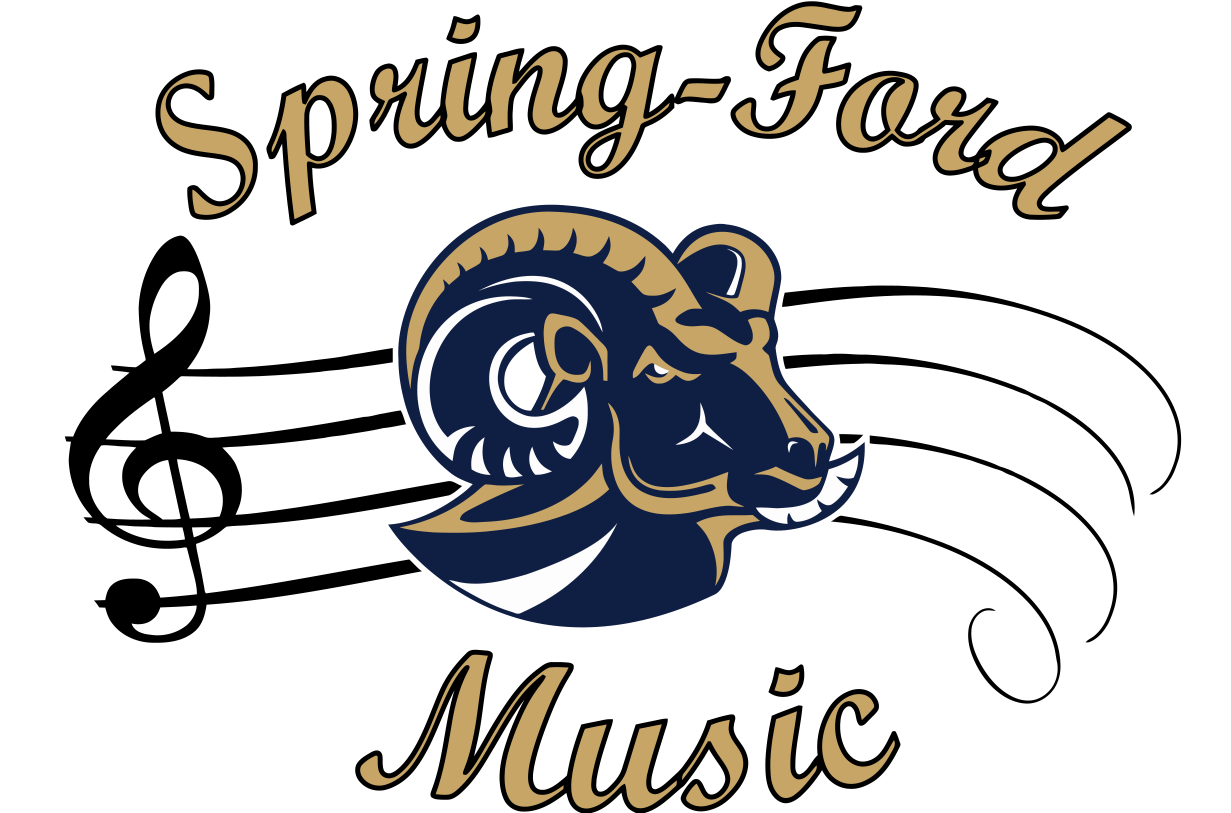 To:	All Spring-Ford High School Marching Band Students and     ParentsRe:	2019 Peach Bowl Music TripHi Parents and Students, As you have already heard, we are attending the 2019 Peach Bowl in Atlanta, GA.  In December of 2019 The Spring-Ford High School Golden Rams Marching Band will march in the Peach Bowl Parade, attend the game and perform with over 1500 musicians in a mass performance!! The Concert/Symphonic band will also compete during the Festival!! We are still working on some of the finer details, but we want you to know what we have right now so you can start planning and fundraising for the big trip!! Here is what we know:Dates of the trip: December 26, 2019 to December 30, 2019Approximate cost of the trip: Trip cost is not to exceed $1,200.  We are working diligently with our tour provider minimize the cost. Students and Chaperones will pay the same cost of the trip.Method of travel: We plan to travel by bus.  We will leave early on December 26th and return late on December 30th.Where are we staying:  We will be staying in a major hotel in the Atlanta area.  Details to follow.Will I need additional money?  Yes.  Some lunches and dinners will be on your own.  Any souvenirs will also additional money. SPA is available for spending money.  Details to follow on suggested amounts.I don’t have the money for the trip, what can I do?: Use your SPA!  SFMA will continue to run fundraisers to help offset the cost for your trip. You could pay for your entire trip based on fundraising alone, just start now and chip away at it! What if I’m in the Atlanta area and I want to see the Peach Bowl or attend the awards banquet, but I’m not a part of the group on the trip?  Individual game and banquet tickets will be available for friends and family who are not on the trip.  The cost of tickets to the game is $175.00 and the banquet is $45.00.  Details will follow on how to purchase.  Please note anyone buying separate tickets are responsible for their own travel and accommodations. How do I make sure I’m fully informed?:  Mr Jones will update members for the trip using the remind application and a private webpage.   Will I get an itinerary?: Yes, a highly detailed itinerary will be made available as we receive information from the Peach Bowl Coordinators.If you have any questions or concerns, please do not hesitate to contact Dan Johns at springfordmusic@gmail.com or Mr. Jones.Payment Information:The cost of the trip has been broken up into 4 payments.  Please enclose your check or money order made out to SFMA along with your payment stub, and enclose in an envelope and drop it in the SFMA box in the HS band room.  Your SPA can be used for any payment after the initial payment.Initial Deposit:  Due Friday April 19th, 2019 - $350.00.  The deposit is 50% refundable.2nd Payment:  Due Friday June 7th, 2019 - $300.003rd Payment:  Due Monday August 5th, 2019 - $300.00Final Payment - Due Friday October 4th, 2019 - Amount to be determined but is expected to be close to $250.00Please include a payment stub from the sign up form below with each payment.  Each student or chaperone joining us on the trip will need to submit a Payment Form.2019 Peach Bowl Trip Payment Form:Please be sure that a payment stub accompanies each payment. Please complete one form per student if multiple students per family.  Each chaperone will need a form as well. Only one check/money order per family is needed.  Please complete the form and insert into a neatly sealed envelope and drop in the SFMA Box in the band room.Attendee Type:____ Student  ____ Chaperone (If chaperone indicate student name here _________________)Student / Chaperone Name: _______________________________  Grade you will be in next Fall: ______   Email Address: _______________________________Deposit Due Friday April 19th, 2019 - $350.00.  Check # _______  Date Paid __________ ------------------------------------------------------------- cut here ---------------------------------------------------2nd Payment:  Due Friday Jun 7, 2019 - $300.00.  Check # _______  Date Paid __________  Student / Chaperone Name: _______________________________  Grade ________------------------------------------------------------------- cut here ---------------------------------------------------3rd Payment:  Due Monday Aug 5, 2019 - $300.00.  Check # _______  Date Paid __________ Student / Chaperone Name: _______________________________  Grade ________------------------------------------------------------------- cut here ---------------------------------------------------Final Payment - Due Friday Oct 4, 2019 - $________.Check # _______  Date Paid __________ Student / Chaperone Name: _______________________________  Grade ________------------------------------------------------------------- cut here ---------------------------------------------------Payment reminders for Spring-Ford Music 2019 Peach Bowl Trip:Student / Chaperone Name: _______________________________  Grade ________Deposit: Due Friday April 5, 2019 - $350.00  Check # _______  Date Paid __________  2nd Payment:  Due Friday Jun 7, 2019 - $300.00.  Check # _______  Date Paid __________  3rd Payment:  Due Monday Aug 5, 2019 - $300.00.  Check # _______  Date Paid __________ Final Payment - Due Friday Oct 4, 2019 - $________ Check # _______ Date Paid__________ 